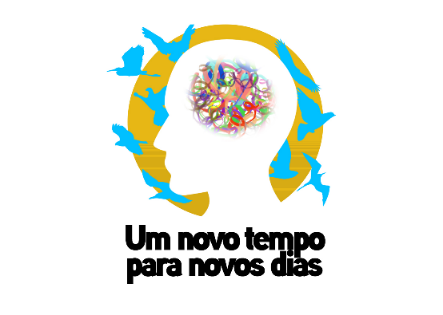 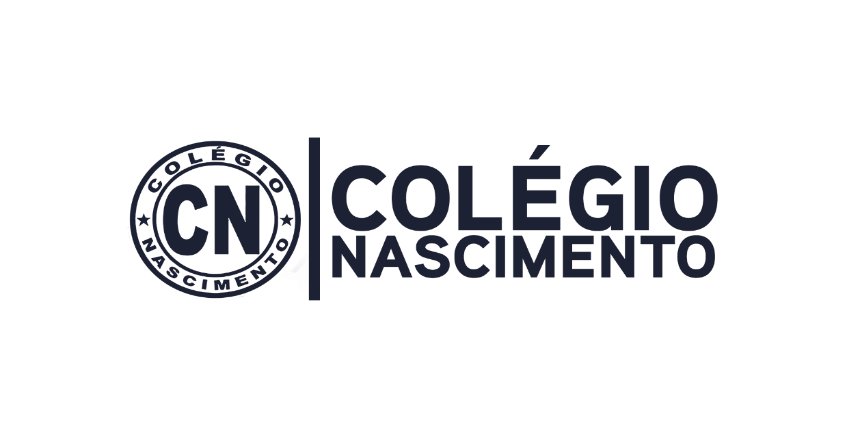 RIO DE JANEIRO, 31 DE MAIO DE 2021.ALUNO (A):____________________________________________________                                                      TURMA: MATERNAL 2________________________________________________________________________DESENHO LIVRERIO DE JANEIRO, 01 DE JUNHO DE 2021.ALUNO (A):___________________________________________________                                                      TURMA: MATERNAL 2                                   FORMAS GEOMÉTRICAS - CÍRCULOHOJE NÓS CONHECEMOS O CÍRCULO. ELE É TODO REDONDINHO.FAÇA VÁRIOS CÍRCULOS COM TINTA E ROLO DE PAPEL NA FOLHA.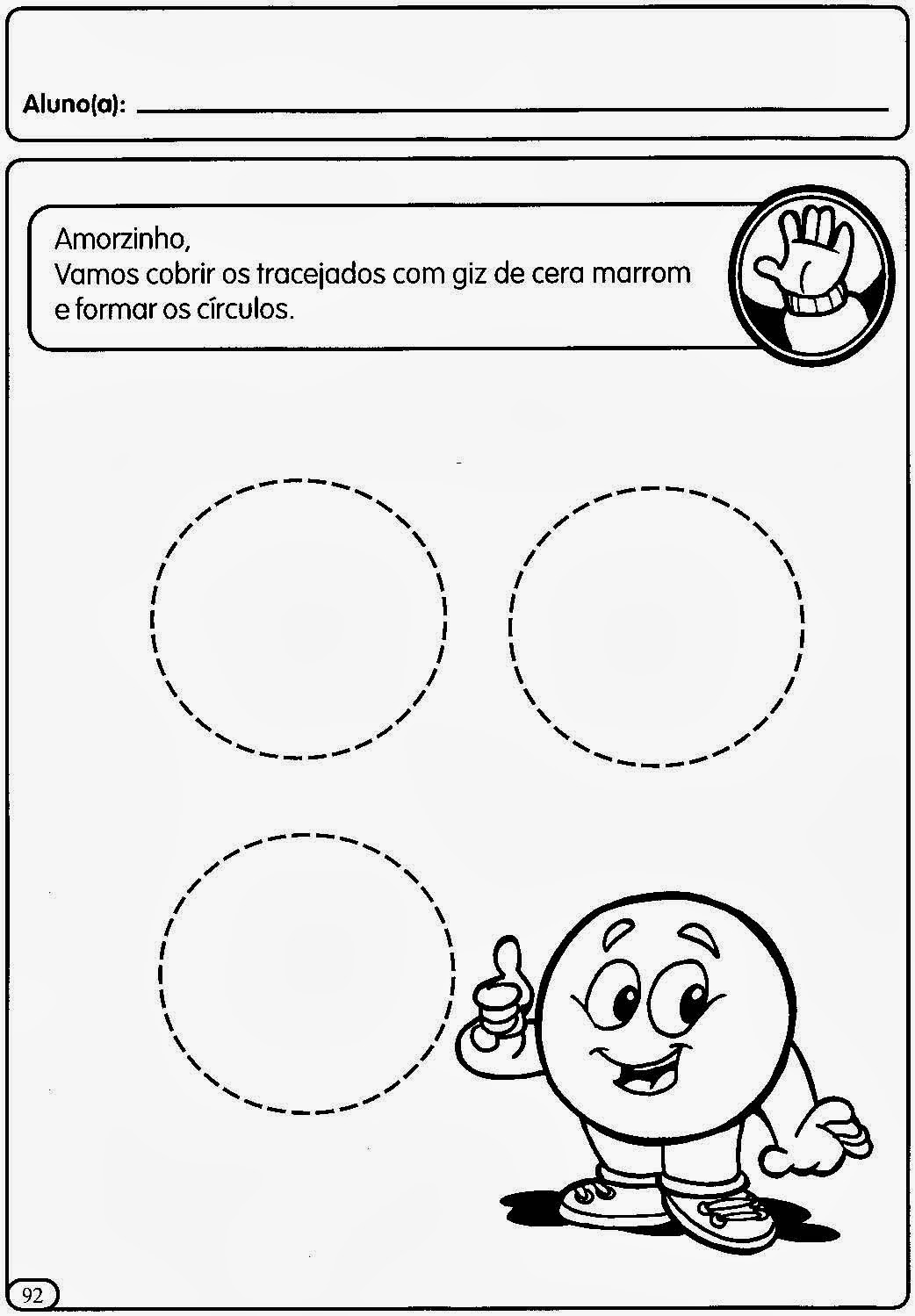   RIO DE JANEIRO, 02 DE JUNHO DE 2021.ALUNO (A): __________________________________________________________                                                  TURMA: MATERNAL 205 DE JUNHO – DIA MUNDIAL DO MEIO AMBIENTEOLÁ TURMINHA!  DEVEMOS CUIDAR E PROTEGER O MEIO AMBIENTE. PODEMOS AJUDAR JOGANDO O LIXO SEMPRE NA LIXEIRA.VAMOS FAZER ISSO? LIGUE OS RESTOS DE ALIMENTO ATÉ A LIXEIRA.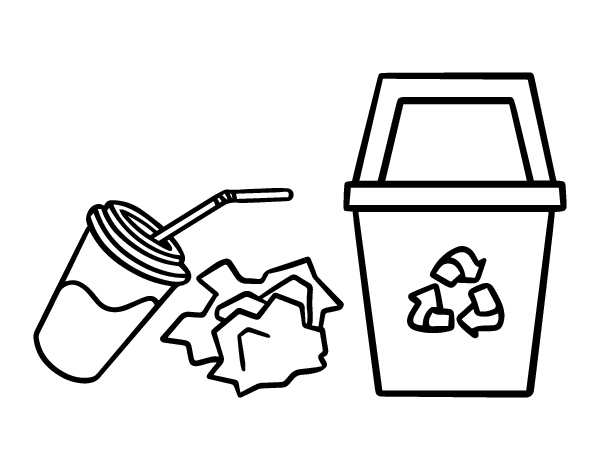 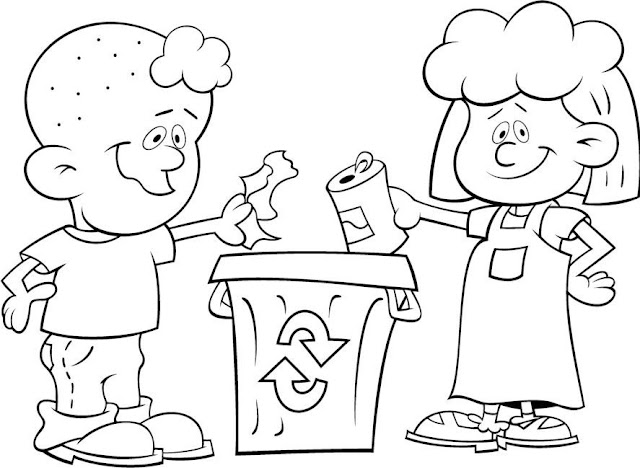 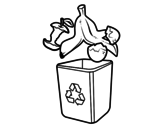 